An die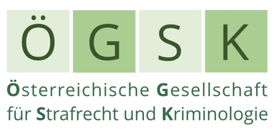 Österreichische Gesellschaft für Strafrecht und Kriminologie Schenkenstraße 41010 Wien	(per E-Mail: info@oegsk.at)AufnahmeansuchenIch ersuche um Aufnahme in die Österreichische Gesellschaft für Strafrecht und Kriminologie und erkläre mein Einverständnis, dass die Vereinsmitteilungen an die nachfolgend angegebene E-Mail-Adresse geschickt werden.Name:Vorname:Titel:Beruf:Dienstadresse: Privatadresse:Tel.Nr. dienstlich oder privat: E-Mail dienstlich oder privat: Datum:Unterschrift: